Сценарий мероприятия для сотрудников «День дошкольного работника».Дата проведения: 27.09.2023гВремя проведения: 12.00Ведущая за кулисами читает стихотворение.Есть люди, даром творчества полны,И этот дар с любовью отдавая,Горят, как маленькие яркие костры, Своим теплом детей всех согревая!Пусть день дошкольника подарит много счастья!Успеха в педагогическом труде!Чтоб видели всегда Вы благодарность,Признательность и свет в глазах детей!Ведущая: На сцене Римма Яруллина, с песней «Желаю», ваши аплодисменты!Номер  «Желаю».Выход ведущей.Ведущая: Здравствуйте, уважаемые коллеги! Мы рады приветствовать вас в зале нашего Дворца!  А собрались мы здесь неслучайно, сегодня есть отличный повод –  день дошкольного работника! Слово для поздравления педагогов дошкольного образования предоставляется директору Оренбургского областного Дворца творчества детей и молодежи им. В.П. Поляничко - Татьяне Васильевне Громаковой.Поздравление Громаковой Т.В.Ведущая: Спасибо Татьяна Васильевна за добрые слова.Ведущая: 27 сентября принято поздравлять не только воспитателей, но и  педагогов дополнительного образования. Педагог - одна из самых благородных профессий, которая требует огромной самоотдачи и внимания. Ваш энтузиазм, преданность любимому делу, творческий подход всегда вызывают восхищение. Ваш ежедневный вклад в развитие детей – это бесценный труд!Ведущая: Вас, уважаемые педагоги, спешат поздравить воспитанники образовательного комплекса «Эрудит», Петренко Ева, Трубина Марина и Элифирова Дарья, встречайте!2. Стихотворения от образовательного комплекса «Эрудит».Ведущий: «В человеке всё должно быть прекрасно…», - сказал когда-то Антон Павлович Чехов. Как приятно осознавать, что здесь находятся люди, которые прекрасны всем: и душой, и своими мыслями, вы мудры и оптимистичны, вас объединяет любовь к детям, любовь к своему высокому званию – педагог.Ведущая: На сцене Ергали Шалтанов, с песней «Синяя вечность».3. Песня «Синяя вечность» исп. Ергали Шалтанов.Ведущий: Маляр ваяет кистью,Скульптор – глиной.Педагог – сердцем лишь одним. Педагог… Если задуматься над значением этого слова, становится понятно, что это не только человек, передающий свои знания другим, но и друг, советчик, мудрый наставник. Это тот, кто щедро делится с детьми своим душевным теплом, может вовремя найти нужные слова, протянуть руку помощи тем, кто в ней нуждается.Ведущая: Слово для поздравления предоставляется председателю первичной профсоюзной организации Оренбургского областного Дворца творчества детей и молодежи им. В.П. Поляничко - Наталье Викторовне Хань.Поздравление председателя профкома.Ведущая: Спасибо Наталья Викторовна, проходите в зал.Ведущий: Педагог! Какое высокое слово!Его повторяем мы снова и снова.Ваш старший товарищ и искренний друг.Он – ключ, открывающий кладезь наук!Ведущая: Для вас танцуют воспитанники танцевально-спортивного клуба «Радуга», руководитель Анвар Алдамжаров, ваши аплодисменты!4. ВальсВедущий: Дорогие друзья, каждый из вас дарит детям любовь и ласку, делает каждый их день ярким, насыщенным и интересным! И сегодня дети тоже хотят порадовать вас и вручить вам памятные подарки, давайте встретим их бурными аплодисментами.Дети вручают подарки педагогам.Ведущий: Но это ещё не всё, принимайте видео-поздравление от своих воспитанников, внимание на экран.Видеоролик на экране.Ведущий: В завершение этого прекрасного праздника хотим еще раз поблагодарить наших любимых педагогов за заботу, теплоту и ласку. Пусть каждый день будет солнечным и приносит только положительные эмоции. Ведущий: И вновь на сцене Ергали Шалтанов, с песней «Белые Розы».5. Песня «Белые Розы».Ведущий: Дорогие друзья, мы ещё раз поздравляем вас с этим замечательным праздником. «Сейте разумное, доброе, вечное…!».                До свидания, до новых встреч!Финал.Приложение 1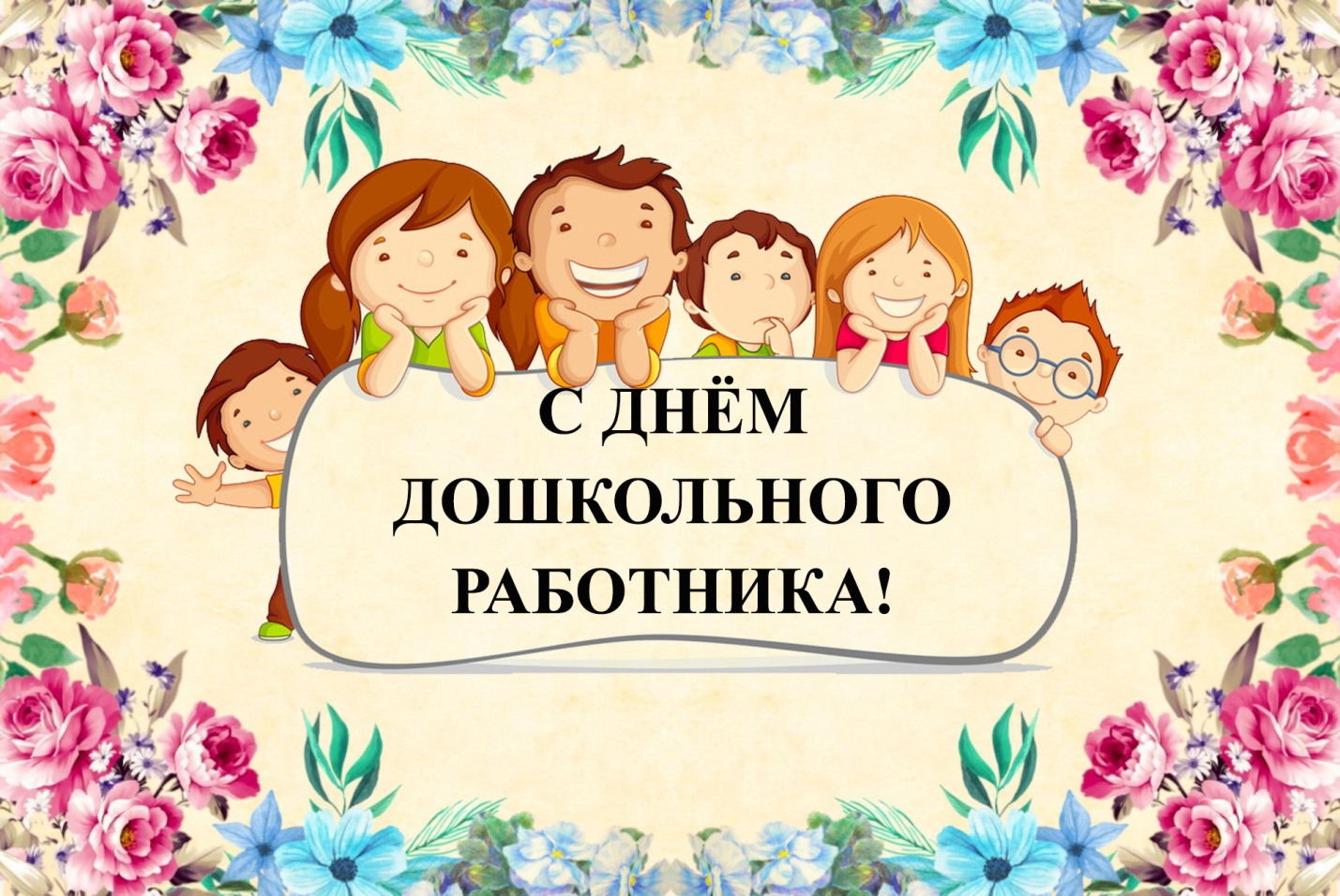 Приложение 2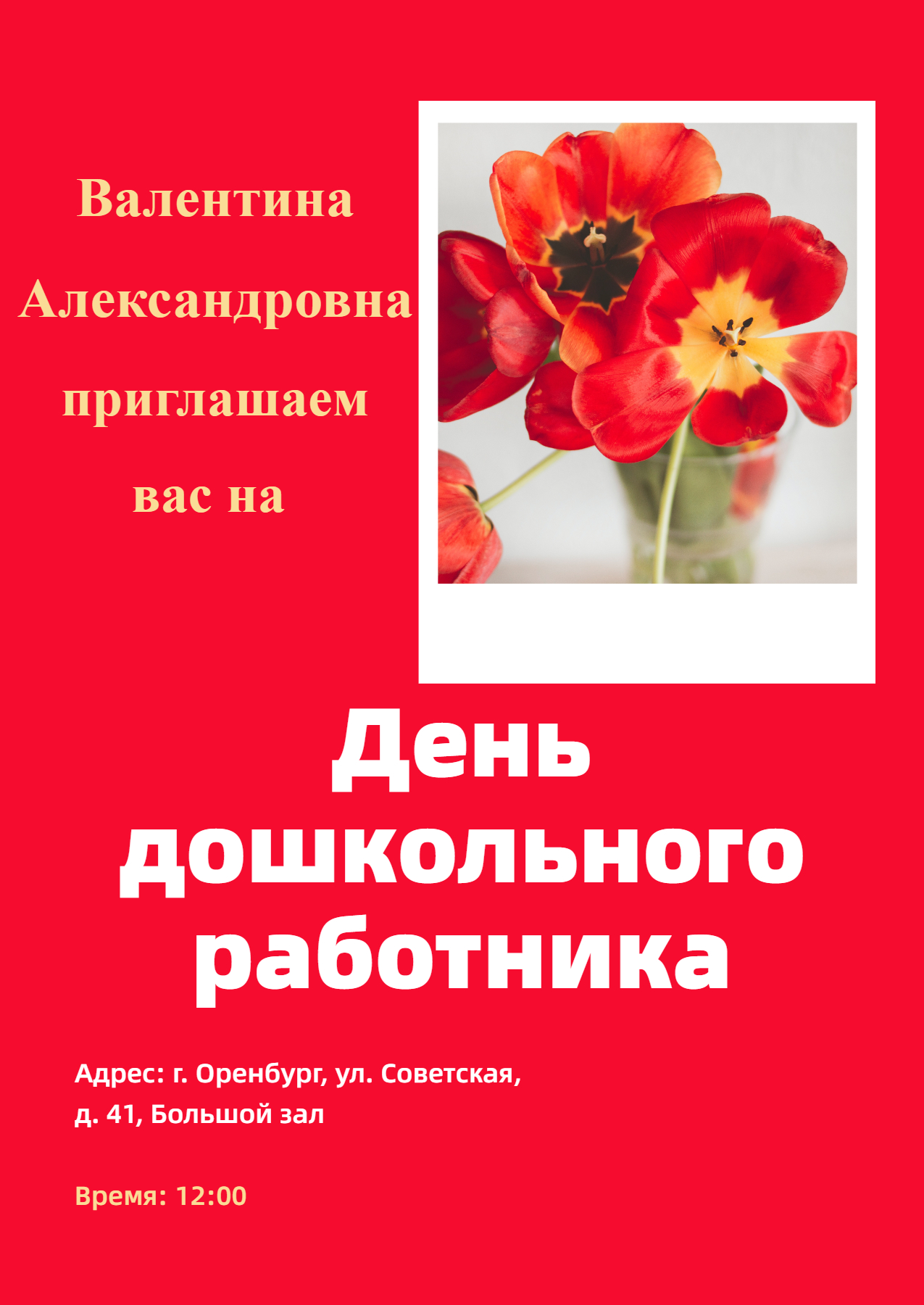 